Einladung zum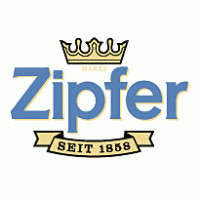 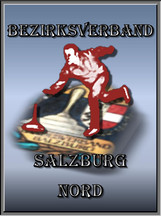 1. Zipfer CupBezirk Salzburg-Nord22. Juni 2013Ort:			A-Finale Nußdorf a.H. 			B-Finale OberndorfBeginn:		8:00 UhrMannschaften: 		A-Finale				B-Finale				Bürmoos				Oberndorf				Nußdorf				St. Georgen				Itzling					Gnigl				Maxglan				Lehen				Kuchl					St. Jakob				Bad Vigaun				St. Koloman				Annaberg				Scheffau				Golling				AbtenauModus:		5er Spieler, 1 Moar, 1 Haggl, 3 SchützenPinzgauer Spielart, laut Bestimmungen des LandesverbandesRückfragen:		per Email unter office@stocksport-sbgnord.com oder unter Tel. Nr. 0664/75100551 bis 15. Juni 2013Haftung:		Der Veranstalter übernimmt bei Unfällen keine Haftung.Preise: 		Sachpreise im Gesamtwert von € 770,-- Jede anwesende Mannschaft erhält einen SachpreisSponsoren:		Zipfer Brauerei und der Bezirk Salzburg NordDie Siegerehrung findet für alle Mannschaften im Anschluss der beiden Finale bei Freibier im Vereinsheim in Nußdorf statt. Das Turnier findet bei jeder Witterung statt. Der Bezirk Salzburg-Nord freut sich, Sie beim 1 Zipfer Cup A + B Finale begrüßen zu dürfen und wünscht allen Mannschaften eine gute Anreise und viel sportlichen Erfolg.		Mit sportlichen Grüßen					Werner FurtnerFür den Bezirksobmann Franz Labeck